Муниципальное дошкольное образовательное учреждение«Центр развития ребенка - детский сад № 243 «Апельсин»администрации Волжского районамуниципального образования «Город Саратов»Конспект  организованной образовательной деятельности (итоговое занятие: ФЭМП+речевое развитие+ обучение грамоте+ социализация+ продуктивная деятельность)«Поговорим о дружбе» для детей подготовительной к школе  группы ДОУРазработала:Воспитатель МДОУ «Центр развития ребенка –детский сад 243 «Апельсин» Кноп Ира ВладимировнаХод ООД:1. Вводная часть. (3мин.)- Ребята, давайте улыбнемся, соединим наши ладошки и подарим тепло наших рук и хорошее настроение друг другу. А теперь закройте глаза и представьте, что вы хотите передать другу.- Как хорошо, что сегодня мы снова вместе. Мы вместе, мы дружные, мы все здесь!Звучит спокойная музыка.- Что вы чувствовали, когда держали друг друга за руки?(Дети обмениваются впечатлениями).2. Основная часть. (25 мин)Дети садятся на стулья, поставленные полукругом, педагог на таком же стуле перед детьми.1. Составление слова из букв.- Сегодня у нас очень интересный и серьезный разговор. А о чем мы будем беседовать, вы узнаете, если отгадаете загадку. На столе лежат буквы. Если их расположить в определённом порядке, то получится слово. Давайте мы с вами составим слово. (ключ - спектр цветов радуги с буквами: Д, Р, У, Ж, Б, А!)Какая первая буква в слове?Какая по счету в слове Дружба буква А?Назовите соседей числа 10.Назовите число, следующее за 9, 7, 14.Назовите предыдущее числу 15, 20. 14.Молодцы! Ребята, давайте мы с вами решим примеры, которые держат звери и узнаем, кто в каком доме живет. (Приложение 1) В каком доме живет лиса и почему? (Лиса живет в доме с числом № 19, потому что 9+10=19)Проведите линию и т.д.Ребята, посмотрите на слово, чем ДРУЖБА похожа на радугу? (Приносит радость; очень красива; часто появляется после дождя, как дружба после трудностей в жизни; приходит и уходит без нашего ведома)- О чем будем говорить? (О дружбе).2. Игра «Такие разные слова»- У слова «дружба» есть слова-родственники. Давайте подумаем и назовем слова, похожие на него.(Дети: дружить, подружка, дружок, дружный, дружочек, дружище, дружелюбный, дружеский).3. Игра “ Мир моих ощущений”- Какое прекрасное слово – “дружба”! Когда я произношу его, то чувствую спокойствие и радость. А какие у вас ощущения возникают при слове - “дружба”?– С какой погодой вы бы сравнили “дружбу”?– С какими животными можно связывать слово дружба?– Какая музыка вам слышится, когда вы думаете, говорите о дружбе?– А можно ли увидеть дружбу? А услышать?– Какие краски вы возьмете, чтобы “нарисовать” дружбу?(Рассказы детей о своих ощущениях.)- А сейчас давайте немного отдохнем.Физминутка: «Нам хорошо»Мы в Саратове живем,                            (руки в стороны)Есть у каждого свой дом,                           (руки домиком)Есть работа,                                                 (кулачек об кулачек)Есть друзья,                                                (хлопаем в ладоши)Мама, папа есть и Я!                                  (обнимаем себя).  3. Моделирование. Строительство Дома Дружбы. (Работа с палочками Кюизенера)- Ребята, давайте вместе построим дом Дружбы. Я предлагаю вам построить такой дом из волшебных палочек. Но у вас разные волшебные палочки и вам надо подумать, какие из них подойдут для нашего дома. Для каждого дома очень важен фундамент, это то на чем держится весь дом. Подумайте, что же будет лежать в основе вашего дома.Из палочек Кюизенера дети составляют Дом Дружбы:- Наш дом дружбы построен. Вы хотели бы поселиться в нем? Почему?(Дети высказывают свои мнения)- В дом нужно заселить друзей, чтобы было не только красиво, но и весело.6. Задание «Выбери сказочных героев».Дети сидят на ковре в кругу.- В окружающем нас мире живут разные люди, в каждом из них есть что-то хорошее, но есть и плохое. Представьте, что вокруг вас нет такого большого выбора прекрасных принцев и принцесс, а есть совершенно разные люди. Что решили бы - остаться одному или подружиться с кем-нибудь из них?(Чтобы его выполнить, надо рассмотреть в обруче картинки, изображающие сказочных героев, выбрать себе в друзья персонажей и объяснить свой выбор)Кота в сапогах- находчивый,Красную Шапочку- заботливая,Золушка- трудолюбивая,Мальвина- умная,Карлсон- весёлый,Гена и Чебурашка- дружелюбные, и т. д.(Дети дают более обширную характеристику, аргументируя свой выбор. Надо добавить и отрицательных героев, а может дети найдут положительные качества и у них: Кощей умный, баба Яга помогает Ивану… Только если дети не выбирают их сами.)Дети заселяют дом выбранными сказочными героями.7. Выполняется творческое задание «Подарок другу».(Детям предлагается лист желтой бумаги, ножницы, клей шаблон. Ребята самостоятельно выполняют задание. Затем обмениваются подарками). Задание выполняется под музыку песни «Дружба крепкая» - Замечательные у вас получились смайлики! Посмотрите, как наполнилась наша группа радостными улыбками. Молодцы!3. Заключительная часть. (2 мин)-Что бы вы хотели пожелать своим друзьям?- Я желаю каждому из вас иметь настоящего друга, уметь дорожить дружбой. Давайте не будем никогда ссориться и скажем друг другу слова известного мультипликационного героя, кота Леопольда: “Ребята, давайте жить дружно! ”.Дети говорят все вместе хором:Ярче солнечных лучейДружба в целом свете,Ведь с друзьями веселейНа любой планете!Приложение 1: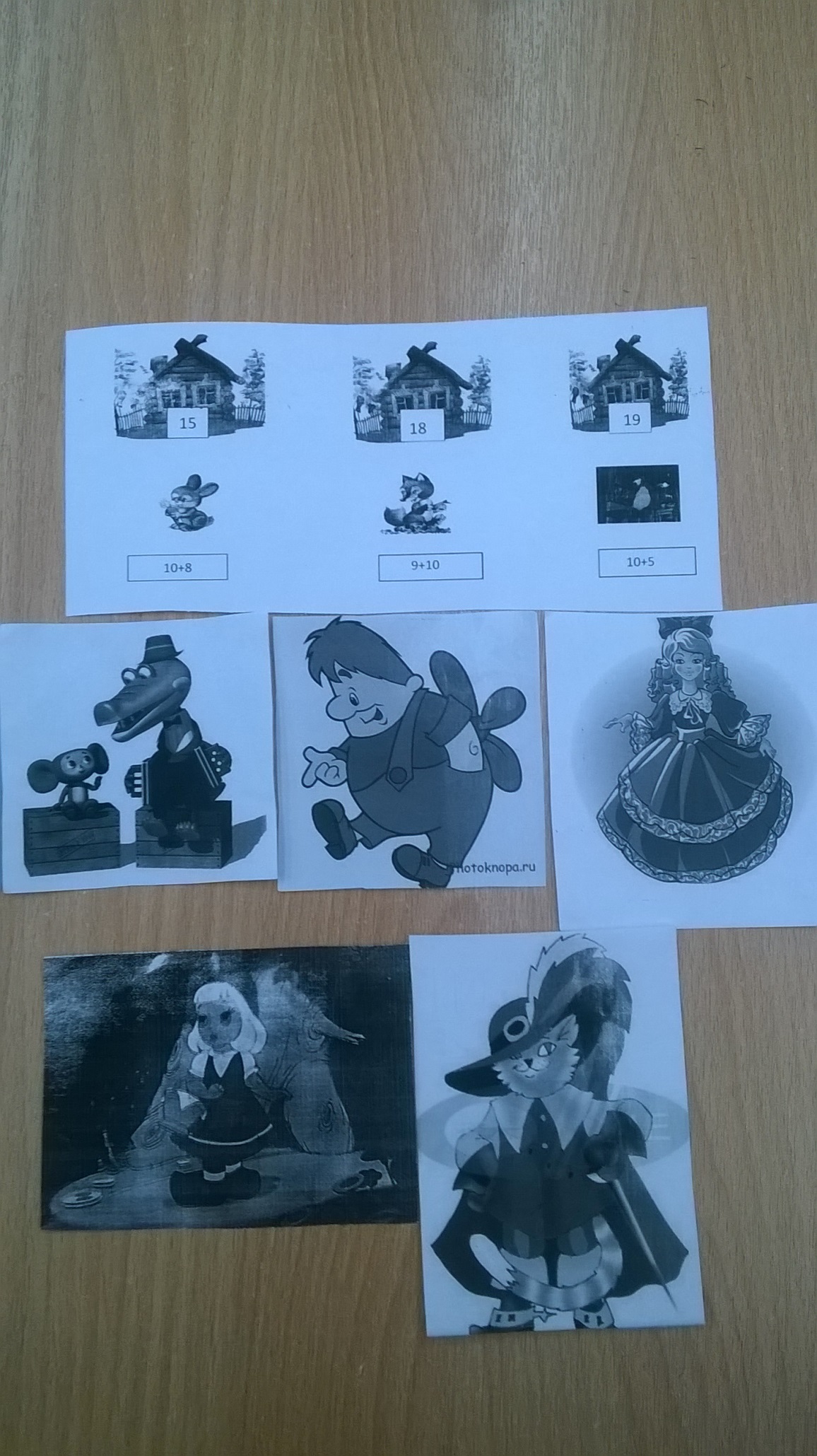 